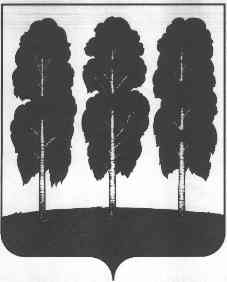 АДМИНИСТРАЦИЯ БЕРЕЗОВСКОГО РАЙОНАХАНТЫ-МАНСИЙСКОГО АВТОНОМНОГО ОКРУГА - ЮГРЫПОСТАНОВЛЕНИЕот 15.04.2020                                                                                                            № 316пгт. БерезовоО Порядке оформления и содержания плановых (рейдовых) заданий на проведение мероприятий по контролю без взаимодействия  с юридическими лицами, индивидуальными предпринимателями при осуществлении муниципального лесного контроля В соответствии с  Федеральным законом от 26.12.2008 № 294-ФЗ «О защите прав юридических лиц и индивидуальных предпринимателей при осуществлении государственного контроля (надзора) и муниципального контроля»:1. Утвердить Порядок оформления и содержания плановых (рейдовых) заданий на проведение мероприятий по контролю без взаимодействия  с юридическими лицами, индивидуальными предпринимателями при осуществлении муниципального лесного контроля согласно приложению к настоящему постановлению.2. Опубликовать настоящее постановление в газете «Жизнь Югры» и разместить на официальных веб-сайтах органов местного самоуправления Березовского района.3. Настоящее постановление вступает в силу после его официального опубликования.4. Контроль за исполнением настоящего постановления возложить на заместителя главы Березовского района, председателя комитета С.Н.Титова.Глава района								                    В.И. ФоминПриложение к постановлению администрации  Березовского района  от 15.04.2020 № 316Порядок оформления  и содержания плановых (рейдовых) заданий на проведение мероприятий по контролю без взаимодействия  с юридическими лицами, индивидуальными предпринимателями при осуществлении муниципального лесного контроля (далее – Порядок)1. Общие положения1.1. Настоящий Порядок устанавливает требования к оформлению и содержанию плановых (рейдовых) заданий на проведение мероприятий по контролю без взаимодействия с юридическими лицами, индивидуальными предпринимателями (далее – задания), предусмотренных статьями 8.3, 13.2 Федерального закона  от 26.12.2008 № 294-ФЗ «О защите прав юридических лиц и индивидуальных предпринимателей при осуществлении государственного контроля (надзора) и муниципального контроля» (далее – Федеральный закон       № 294-ФЗ) и оформления результатов таких мероприятий.1.2. Мероприятия по муниципальному лесному контролю проводятся уполномоченным органом, осуществляющим  муниципальный контроль  – отделом по вопросам малочисленных народов Севера, природопользованию, сельскому хозяйству и экологии администрации Березовского района (далее – Уполномоченный орган).1.3. При  осуществлении мероприятий должностные лица Уполномоченного органа руководствуются Конституцией Российской Федерации, федеральными законами и муниципальными правовыми актами.2. Порядок оформления и содержания заданий 2.1. Мероприятия по контролю без взаимодействия с юридическими лицами, индивидуальными предпринимателями проводятся на основании заданий на проведение таких мероприятий, разрабатываемых Уполномоченным органом и утверждаемых руководителем органа муниципального контроля или заместителем органа муниципального контроля, курирующего деятельность Уполномоченного органа согласно приложению 1 к настоящему Порядку.2.2. К мероприятиям по муниципальному контролю, при проведении которых не требуется взаимодействие Уполномоченного органа с юридическими лицами и индивидуальными предпринимателями, относятся плановые (рейдовые) осмотры (обследования) территории  Березовского района и городского поселения Березово.2.3. В задании указываются:2.3.1. дата и место составления задания;2.3.2. наименование Уполномоченного органа, осуществляющего муниципальный контроль  в области использования и охраны особо охраняемых природных территорий местного значения;2.3.3.  фамилия, имя, отчество, должность должностного лица или должностных лиц, уполномоченных на проведение планового (рейдового) осмотра;2.3.4. цели и задачи планового (рейдового) осмотра;2.3.5. сроки проведения планового (рейдового) осмотра;2.3.6. маршрут планового (рейдового) осмотра;2.3.7. сроки подготовки акта планового  (рейдового) осмотра;2.3.8. должность, фамилия, инициалы и подпись должностного лица, составившего задание на проведение планового  (рейдового) осмотра;2.3.9. должность, фамилия, инициалы и подпись должностного лица, утвердившего задание на проведение планового (рейдового) осмотра.2.4. Задание на проведение плановых (рейдовых) осмотров подлежит регистрации в журнале учета мероприятий по контролю  без взаимодействия  с юридическими лицами,  индивидуальными предпринимателями при осуществлении муниципального контроля в области использования и охраны особо охраняемых природных территорий местного значения согласно приложению 3 к настоящему Порядку.3. Порядок оформления результатов мероприятий по контролю3.1. Результаты мероприятий по контролю оформляются в виде акта планового  (рейдового) осмотра  согласно приложению 2 к настоящему Порядку. В акте планового  (рейдового) осмотра не допускаются помарки, подчистки и иные исправления.3.2.  В акте планового (рейдового) осмотра указываются:3.2.1.  дата, время и место составления акта планового  (рейдового) осмотра;3.2.2. фамилия, имя, отчество, должность должностного лица или должностных лиц, проводивших плановый  (рейдовый) осмотр;3.2.3.  дата и номер задания, на основании которого проведен плановый  (рейдовый) осмотр;3.2.4. фамилия, имя, отчество, должность иных лиц, участвовавших в проведении планового  (рейдового) осмотра;3.2.5. сведения о результатах проведенных мероприятий, в том числе о выявленных нарушениях или фактах, указывающих на наличие (отсутствие) нарушения законодательства;3.2.6. информация о применении фото- и (или) видеосъемки, которые являются приложением к акту;3.2.7. сведения о заявлениях и дополнениях, поступивших от участников мероприятия;3.2.8.  подписи лиц, проводивших плановый  (рейдовый) осмотр,  а также иных лиц, участвовавших в проведении планового  (рейдового) осмотра. 3.3. Акт плановых  (рейдовых) осмотров оформляется непосредственно после его завершения. Приложение 1 к Порядку оформления  и содержания  плановых (рейдовых) заданий на проведение мероприятий по контролю без взаимодействия  с юридическими лицами, индивидуальными предпринимателями при осуществлении муниципального лесного контроля  и оформления результатов таких мероприятий Оформляется на бланке отдела по вопросам малочисленных народов Севера, природопользованию, сельскому хозяйству и экологии администрации Березовского района____________________«Утверждаю»должность, фамилия, инициалы и подпись должностного лица, утвердившего задание на проведение планового (рейдового) осмотраПлановое (рейдовое) задание № _______на проведение планового (рейдового) осмотра (обследования) «___» ____________ г.							______________                                                                                (место составления)1. Наименование Уполномоченного органа, осуществляющего муниципальный лесной контроль:_____________________________________________________________________2. Должностные лица, уполномоченные на проведение планового (рейдового) осмотра: ____________________________________________________________________3. Цели и задачи планового (рейдового) осмотра: ______________________________________________________________________4. Сроки проведения планового (рейдового) осмотра: ______________________________________________________________________5. Маршрут планового  (рейдового) осмотра: ____________________________________________________________________6. Сроки подготовки акта планового  (рейдового) осмотра: _____________________________________________________________________7. Должность, фамилия, инициалы и подпись должностного лица, составившего задание на проведение планового  (рейдового) осмотра._______________________________________              (Руководитель Уполномоченного органа)Приложение 2 к Порядку оформления  и содержания  плановых (рейдовых) заданий на проведение мероприятий по контролю без взаимодействия  с юридическими лицами, индивидуальными предпринимателями при осуществлении муниципального лесного контроля  и оформления результатов таких мероприятийОформляется на бланке отдела по вопросам малочисленных народов Севера, природопользованию, сельскому хозяйству и экологии администрации Березовского районаАкт планового  (рейдового) осмотра (обследования) №  _____«___»  _____________ 20__ г.						__________________                                                                              (место составления)Начато: _____ ч. ____ мин.Окончено: _____ ч. ____ мин.__________________________________________________________________________________(наименование   должности   должностного   лица   органа,  осуществляющего муниципальный контроль_________________________________________________________________________________________________                (фамилия, имя, отчество должностного лица)в соответствии со статьей 8.3, Федерального закона  от 26.12.2008 № 294-ФЗ «О защите   прав   юридических   лиц  и  индивидуальных  предпринимателей  при осуществлении   государственного   контроля   (надзора)   и  муниципального контроля», на основании планового (рейдового) задания от «__» _______ 20___ г. № ______, выданного __________________________________________________________       (наименование должности должностного лица, выдавшего задание)с участием _________________________________________________________           (сведения  об иных участниках  мероприятия: Ф.И.О., должность и иные необходимые данные)осуществил  мероприятие  по  контролю  без  взаимодействия  с  юридическимилицами, индивидуальными предпринимателями, а именно: ________________________________________________________________________________________________________________(наименование  мероприятия  по  контролю  без взаимодействия с юридическимилицами, индивидуальными предпринимателями органом муниципального контроля в соответствии с выданным заданием)в рамках осуществления муниципального лесного контроля.По результатам проведенных мероприятий по контролю без  взаимодействия  с  юридическими лицами, индивидуальными предпринимателями выявлены (не выявлены) нарушения обязательных требований, требований установленных муниципальными правовыми актами: _______________________________________________________Информация о применении фото- и (или) видеосъемки: ___________________________________________________________________________________________________________Сведения о заявлениях и дополнениях, поступивших от участников мероприятия:___________________________________________________________________________.Участники мероприятия с актом ознакомлены путем ___________________________                                                                                                                                          (указать способ ознакомления)Подпись, фамилия, инициалы, участников__________________________ (__________________)__________________________ (__________________)Подпись, фамилия, инициалы, должностного лица, осуществившего плановый  (рейдовый) осмотр __________________________ (_________________)Приложение 3 к Порядку оформления  и содержания  плановых (рейдовых) заданий на проведение мероприятий по контролю без взаимодействия  с юридическими лицами, индивидуальными предпринимателями при осуществлении муниципального лесного контроляи оформления результатов таких мероприятий Журналучета мероприятий по контролю  без взаимодействия  с юридическими лицами,  индивидуальными предпринимателями при осуществлении муниципального лесного контроля № п/пДата и номер заданияСведения о должностном лице, проводившем мероприятия по контролюДата (период) проведения мероприятия по контролюМесто проведения мероприятия по контролюСведения о результатах мероприятия по контролю